Ordinance Committee AgendaThe Ordinance Committee will hold a meeting on 4/19/22 at 5:00 PM.  The meeting will be held in the Watchic Lake Room at Standish Town Hall. Old Business: Updates to noise ordinance Request to review “Mobile Food Services” (food truck) ordinanceRequest to consider performance standards for Shooting RangesTo ensure your participation in this meeting, please inform us of any special requirements you have regarding a disability at 642-3466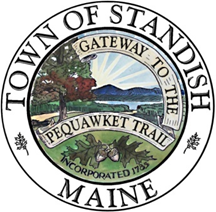 Planning & Development DepartmentStandish Town Hall175 Northeast RdStandish, Maine 04084Scott HastingsTown Planner              shastings@standish.orgPhone: (207) 642-1041